Додаткова інформація на субсайті територіальних органів ДПС у Херсонській області, Автономній Республіці Крим та м. Севастополі офіційного порталу ДПС у банері “Деклараційна кампанія - 2020” за посиланням: https://kherson.tax.gov.ua/deklaratsiyna-kampaniya-2020/А також на власному на YouTube каналі: 
https://www.youtube.com/channel/UCl_DYRBwDo1bmt_7Guq9wxg?view_as=subscriberСторінка Facebook ДПС у Херсонській області, Автономній Республіці Крим та м.Севастополі
https://www.facebook.com/tax.kherson.crimea.sevastopol/Херсонці можуть подати деклараціїпро майновий стан і доходиза 2019 рік до податкових інспекційХерсонщиниНовокаховська ДПІ,  телефон/факс: (055-49) 4-52-88 Каховська ДПІ,  телефон/факс: (05536) 4-04-43 Чаплинська ДПІ, телефон/факс (05538) 2-25-32 Бериславська ДПІ, телефон/факс (05546) 7-21-24Великоолександрівська ДПІ, телефон/факс (05532) 2-11-40 Високопільська ДПІ, телефон/факс (05535) 2-23-40  Нововоронцовська ДПІ, телефон: (05533) 2-11-31Великолепетиська ДПІ, телефон: (05543) 2-22-79, факс (05543) 2-10-72Верхньорогачицька ДПІ, телефон: (05545) 5-10-93, факс (05545) 5-14-38Горностаївська ДПІ, телефон: (05544) 4-17-51Херсонська ДПІ,  телефон:  (0552) 32-74-18Білозерська ДПІ, телефон/факс (05547) 3-37-76Голопристанська ДПІ, телефон: (05539) 2-67-54, факс (05539) 2-16-55Скадовська ДПІ, телефон/факс (05537) 5-22-76 Олешківська ДПІ, телефон/факс (05542) 2-21-61 Каланчацька ДПІ ,телефон/факс (05530) 3-26-45 Генічеська ДПІ, телефон/факс: (05534) 3-16- 57 Іванівська ДПІ, телефон/факс (05531) 3-13-58 Нижньосірогозька  ДПІ, телефони: (05540) 2-14-99, 2-19-01, 2-10-54 Новотроїцька ДПІ, телефони: (05548) 5-01-74, 2-25-50, факс (05548) 5-01-73         Державна податкова 
           cлужба України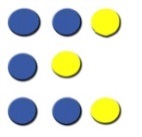 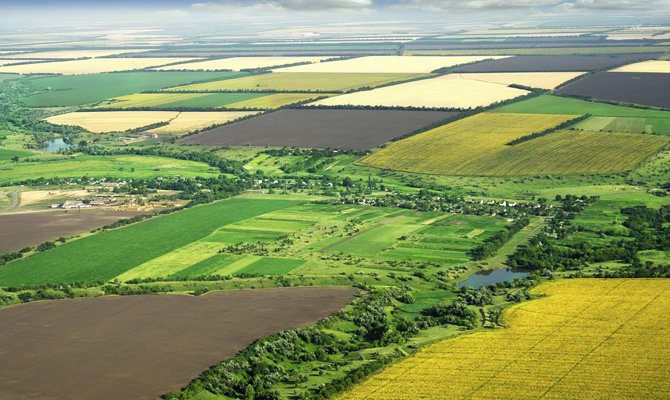 Головне управління  ДПC у Херсонській області, Автономній Республіці Крим та м. Севастополі73026, м. Херсон, пр. Ушакова, 75Податковим агентом платника податку - орендодавця щодо його доходу від надання в оренду земельної ділянки сільськогосподарського призначення, земельної частки (паю) є орендар.      Доходи від надання в оренду нерухомого майна оподатковуються податковим агентом під час їх виплати за їх рахунок.     Податковий агент, який нараховує оподатковуваний дохід на користь платника податку, зобов'язаний утримувати податок із суми такого доходу за його рахунок, використовуючи ставку податку, визначену в ст. 167 Податкового кодексу (у 2020 році - 18 відсотків).      Обов’язкове подання декларації громадянами виникає, зокрема, у разі отримання у 2019 році доходів від оренди майна фізичної особи, в тому числі оренди земельного паю, якщо орендар є фізичною особою, яка не є суб’єктом господарювання.       Тобто, власник земельного паю (орендодавець) повинен самостійно нараховувати та сплачувати в бюджет податок, якщо орендарем є фізична особа, яка не є суб’єктом господарювання.      Громадяни, які самостійно обробляють земельні ділянки, надані їм у розмірах, встановлених Земельним кодексом України для ведення особистого селянського господарства, та земельні частки (паї), виділені в натурі (на місцевості), сукупний розмір яких перевищує 2 гектари, повинні декларувати дохід від продажу власної сільськогосподарської продукції (за ставкою -                  18 відсотків).      Крім того, з суми орендної плати за земельну ділянку (пай) стягується військовий збір за ставкою 1,5 відсотка.У 2020 році  декларація подається за формою, яка затверджена наказом Міністерства фінансів України від 02 жовтня 2015 року №859, у редакції наказу Міністерства фінансів України від 25 квітня 2019 року №177СПОСОБИ подання:- особисто або уповноваженою особою- надсилається поштою з повідомленням     про вручення та з описом вкладення- засобами електронного зв'язку в електронній форміНагадуємо! Для подання декларації\ ромадяни можуть скористатися електронним сервісом в «Електронному кабінеті», який передбачає часткове автоматичне заповненнядекларації